г. Петропавловск-Камчатский		               «___»____________2019 года О внесении изменения в приложение к приказу Министерства имущественных и земельных отношений Камчатского края от 14.07.2016 № 84 «Об утверждении перечня государственного имущества Камчатского края, свободного от прав третьих лиц (за исключением имущественных прав субъектов малого и среднего предпринимательства), предназначенного для предоставления во владение и (или) пользование субъектам малого и среднего предпринимательства и организациям, образующим инфраструктуру поддержки субъектов малого и среднего предпринимательства»ПРИКАЗЫВАЮ:Внести изменение в приложение к приказу Министерства имущественных и земельных отношений Камчатского края от 14.07.2016 № 84 «Об утверждении перечня государственного имущества Камчатского края, свободного от прав третьих лиц (за исключением имущественных прав субъектов малого и среднего предпринимательства), предназначенного для предоставления во владение и (или) пользование субъектам малого и среднего предпринимательства и организациям, образующим инфраструктуру поддержки субъектов малого и среднего предпринимательства», изложив его в редакции, согласно приложению к настоящему приказу.Настоящий приказ вступает в силу через 10 дней после дня его официального опубликования.ВрИО Министра   	  	                                            И.В. Мищенко Приложение к приказу Министерства имущественных и земельных  отношений Камчатского краяот «___»___________2019 № _______«Приложение к приказу Министерства имущественных и земельных  отношений Камчатского краяот «14» июля 2016 № 84		ПЕРЕЧЕНЬГОСУДАРСТВЕННОГО ИМУЩЕСТВА КАМЧАТСКОГО КРАЯ, СВОБОДНОГО ОТ ПРАВ ТРЕТЬИХ ЛИЦ (ЗА ИСКЛЮЧЕНИЕМ ИМУЩЕСТВЕННЫХ ПРАВ СУБЪЕКТОВ МАЛОГО И СРЕДНЕГО ПРЕДПРИНИМАТЕЛЬСТВА), ПРЕДНАЗНАЧЕННОГО ДЛЯ ПРЕДОСТАВЛЕНИЯ ВО ВЛАДЕНИЕ И (ИЛИ) ПОЛЬЗОВАНИЕ СУБЪЕКТАМ МАЛОГО И СРЕДНЕГО ПРЕДПРИНИМАТЕЛЬСТВА И ОРГАНИЗАЦИЯМ, ОБРАЗУЮЩИМ ИНФРАСТРУКТУРУ ПОДДЕРЖКИ СУБЪЕКТОВ МАЛОГО И СРЕДНЕГО ПРЕДПРИНИМАТЕЛЬСТВА».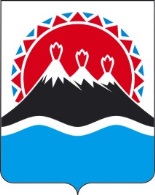 МИНИСТЕРСТВО ИМУЩЕСТВЕННЫХ И ЗЕМЕЛЬНЫХ ОТНОШЕНИЙ КАМЧАТСКОГО КРАЯ ПРИКАЗ № № п/пНаименование объектаАдрес объектаИнвентарный (кадастровый номер)Площадь объектаПолное наименование арендатора№ и дата договора аренды, срок договора, размер арендной платыОтметка о внесении в переченьОтметка о внесении в переченьОтметка об исключении из перечняОтметка об исключении из перечня№ п/пНаименование объектаАдрес объектаИнвентарный (кадастровый номер)Площадь объектаПолное наименование арендатора№ и дата договора аренды, срок договора, размер арендной платыДата внесенияОснование (наименование, дата и номер документа)Дата исключения из ПеречняОснование (наименование, дата и номер документа)12345678910111Здание магазинаКамчатский край, Мильковский район, п. Атласово, ул. Льва Толстого, д. 42а41:06:0030101:433184,2 кв.м.2Нежилые помещения поз. 1-5; 7-9; 11, 12, 22, 25 цокольного этажа в жилом доме Камчатский край, г. Петропавловск-Камчатский, ул. Дальневосточная, д. 3241:01:0010115:8177197,1кв.м.3Нежилые помещения поз. 49,50,51,65,66,67,68,69,70,71 цокольного этажа в жилом домеКамчатский край, г. Петропавловск-Камчатский, ул. Дальневосточная, д. 3441:01:0010115:11508158,4 кв.м.ИП Козлова Ольга Александровна№ 01/19-Н от 13.06.2019 по 13.06.20244Нежилое помещение цокольного  этажа в здании финского склада-автогаражКамчатский край, г. Петропавловск-Камчатский, ул. Приморская д. 9641:01:0010112:1227591Общество с ограниченной ответственностью «Биотехнология»с 09.06.2015 по 08.06.20205Нежилое здание контораКамчатский край, г. Петропавловск-Камчатский, ул. Пограничная, 7941:01:0010125:565711,4Общество с ограниченной ответственностью «Стройкомплект»с 05.08.2009 на неопределенный срок6Нежилое здание складКамчатский край, г. Петропавловск-Камчатский, ул. Пограничная, 7941:01:0010125:56858,77Нежилое помещение 22Камчатский край, г. Петропавловск-Камчатский, ул. Пограничная, 7941:01:0010125:207017,58Нежилое помещение 21Камчатский край, г. Петропавловск-Камчатский, ул. Пограничная, 7941:01:0010125:20719,89Нежилое помещение поз. 1-4, 4/1, 5, 5/1, 6-9 первого этажа в жилом домеКамчатский край, г. Петропавловск-Камчатский, ул. Бийская, 441:01:0010112:214270,910Здание школы 44Камчатский край, г. Петропавловск-Камчатский, ул. Новая, 641:01:0010109:816204,511Нежилые помещения поз. 12, 13 первого этажа в здании с двумя жилыми квартирамиКамчатский край, г. Петропавловск-Камчатский, ул. Ключевская, 5641:01:0010122:301186,2Индивидуальный предприниматель Шарыга Анатолий Николаевичс 12.08.2019 по 11.08.202412Нежилые помещения поз. 9, 36 перехода второго этажа в здании редакционно-издательского корпусаКамчатский край, г. Петропавловск-Камчатский, ул. Лукашевского, 541:01:0010118:1163021,1Общество с ограниченной ответственностью «Рекламное агентство Силуэт»с 01.10.2014 по 30.09.2019